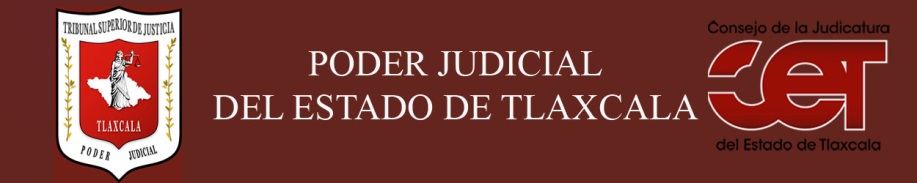 Formato público de Curriculum VitaeI.- DATOS GENERALES:I.- DATOS GENERALES:Nombre:FLORIBERTO PÉREZ MEJIACargo en el Poder Judicial: TESOREROÁrea de Adscripción: TESORERÍAFecha de Nacimiento: (cuando se requiera para ejercer el cargo) 01 DE NOVIEMBRE DE 1969II.- PREPARACIÓN ACADÉMICA: II.- PREPARACIÓN ACADÉMICA: Último grado de estudios:LICENCIATURAInstitución:UNIVERSIDAD AUTÓNOMA DE TLAXCALAPeriodo:1988-1992Documento: TÍTULOTítulo Profesional: LICENCIADO EN CONTADURÍA PÚBLICACédula: 4194535Estudios Profesionales:MAESTRIA EN ADMINISTRACIÓN TRIBUTARIAInstitución: UNIVERSIDAD AUTÓNOMA DE TLAXCALAPeriodo: 2000-2001Documento: CONSTANCIACédula: -III.- EXPERIENCIA LABORAL: a)  tres últimos empleosIII.- EXPERIENCIA LABORAL: a)  tres últimos empleosIII.- EXPERIENCIA LABORAL: a)  tres últimos empleos1Periodo (día/mes/año) a (día/mes/año):01/01/2015 A 31/03/2015Nombre de la Empresa:Nombre de la Empresa:MUNICIPIO DE ZACATELCO, TLAXCALACargo o puesto desempeñado:Cargo o puesto desempeñado:CONTRALORCampo de Experiencia:  Campo de Experiencia:  AUDITORÍA INTERNA2Periodo (día/mes/año) a (día/mes/año):01/06/2011 A 31/12/2013Nombre de la Empresa:Nombre de la Empresa:PROCURADURÍA DE LA DEFENSA DEL CONTRIBUYENTECargo o puesto desempeñado:Cargo o puesto desempeñado:DELEGADO REGIONALCampo de Experiencia:  Campo de Experiencia:  ASESORÍA Y DEFENSA FISCAL FEDERAL3Periodo (día/mes/año) a (día/mes/año):01/02/2008 A 15/01/2011Nombre de la Empresa:Nombre de la Empresa:MUNICIPIO DE CHIAUTEMPAN, TLAXCALACargo o puesto desempeñado:Cargo o puesto desempeñado:ASESORCampo de Experiencia:  Campo de Experiencia:  CUENTA PÚBLICAIV.- EXPERIENCIA LABORAL: b)Últimos cargos en el Poder Judicial:IV.- EXPERIENCIA LABORAL: b)Últimos cargos en el Poder Judicial:IV.- EXPERIENCIA LABORAL: b)Últimos cargos en el Poder Judicial:Área de adscripciónPeriodo 1TESOREROTESORERÍA07 DE ABRIL DE 2015 A LA FECHA23V.- INFORMACION COMPLEMENTARIA:Últimos cursos y/o conferencias y/o capacitaciones y/o diplomados, etc. (de al menos cinco cursos)V.- INFORMACION COMPLEMENTARIA:Últimos cursos y/o conferencias y/o capacitaciones y/o diplomados, etc. (de al menos cinco cursos)V.- INFORMACION COMPLEMENTARIA:Últimos cursos y/o conferencias y/o capacitaciones y/o diplomados, etc. (de al menos cinco cursos)V.- INFORMACION COMPLEMENTARIA:Últimos cursos y/o conferencias y/o capacitaciones y/o diplomados, etc. (de al menos cinco cursos)Nombre del PonenteInstitución que impartióFecha o periodo12345VI.- Sanciones Administrativas Definitivas (dos ejercicios anteriores a la fecha):VI.- Sanciones Administrativas Definitivas (dos ejercicios anteriores a la fecha):VI.- Sanciones Administrativas Definitivas (dos ejercicios anteriores a la fecha):VI.- Sanciones Administrativas Definitivas (dos ejercicios anteriores a la fecha):SiNoEjercicioNota: Las sanciones definitivas se encuentran especificadas en la fracción  XVIII del artículo 63 de la Ley de Transparencia y Acceso a la Información Pública del Estado, publicadas en el sitio web oficial del Poder Judicial, en la sección de Transparencia.XXNOXXNOXXNOVII.- Fecha de actualización de la información proporcionada:VII.- Fecha de actualización de la información proporcionada:Santa Anita Huiloac, Apizaco, Tlaxcala, a 03 de Enero de 2019.Santa Anita Huiloac, Apizaco, Tlaxcala, a 03 de Enero de 2019.